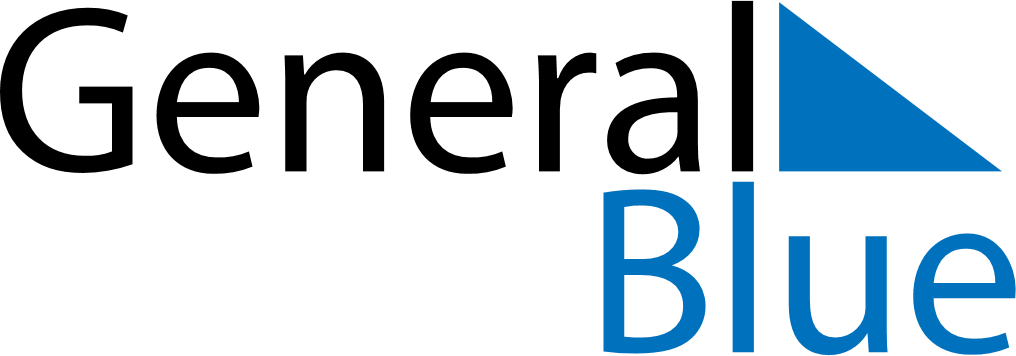 May 2025May 2025May 2025GreenlandGreenlandSundayMondayTuesdayWednesdayThursdayFridaySaturday1234567891011121314151617Prayer Day1819202122232425262728293031Ascension Day